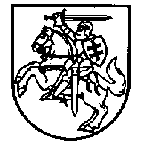 LIETUVOS RESPUBLIKOS FINANSŲ MINISTRASĮSAKYMASDĖL LIETUVOS RESPUBLIKOS FINANSŲ MINISTRO 2004 M. BALANDŽIO 9 D. ĮSAKYMO NR. 1K-123 „DĖL LIETUVOS RESPUBLIKOS PELNO MOKESČIO ĮSTATYMO 40 STRAIPSNIO 2 DALIES IR LIETUVOS RESPUBLIKOS GYVENTOJŲ PAJAMŲ MOKESČIO ĮSTATYMO 15 STRAIPSNIO 2 DALIES ĮGYVENDINIMO TAISYKLIŲ“ PAKEITIMO2014 m. gruodžio 5 d. Nr. 1K-432Vilnius1. P a k e i č i u Lietuvos Respublikos pelno mokesčio įstatymo 40 straipsnio 2 dalies ir Lietuvos Respublikos gyventojų pajamų mokesčio įstatymo 15 straipsnio 2 dalies įgyvendinimo taisyklių, patvirtintų Lietuvos Respublikos finansų ministro 2004 m. balandžio 9 d. įsakymu Nr. 1K-123 „Dėl Lietuvos Respublikos pelno mokesčio įstatymo 40 straipsnio 2 dalies ir Lietuvos Respublikos gyventojų pajamų mokesčio įstatymo 15 straipsnio 2 dalies įgyvendinimo taisyklių“, 68 punktą ir jį išdėstau taip:„68. Šio skyriaus reikalavimai taikomi:68.1. Lietuvos vienetams, kurių finansinė atskaitomybė sudaroma vadovaujantis Lietuvos Respublikos įmonių finansinės atskaitomybės įstatymu ir kurių pardavimo pajamos mokestiniu laikotarpiu, einančiu prieš mokestinį laikotarpį, kuriuo atliekama transakcija, viršijo 2 896 200 eurų;68.2. finansų įmonėms ir kredito įstaigoms, kurių veiklą Lietuvoje reglamentuoja Lietuvos Respublikos finansų įstaigų įstatymas;68.3. draudimo įmonėms, kurių veiklą Lietuvoje reglamentuoja Lietuvos Respublikos draudimo įstatymas;68.4. užsienio vienetams, vykdantiems veiklą Lietuvoje per nuolatinę buveinę, jeigu šių vienetų nuolatinei buveinei Lietuvoje priskiriamos pajamos mokestiniu laikotarpiu, ėjusiu prieš mokestinį laikotarpį, kuriuo atliekama transakcija, viršijo 2 896 200 eurų.“2. N u s t a t a u, kad šis įsakymas įsigalioja 2015 m. sausio 1 d.Finansų ministras		Rimantas Šadžius